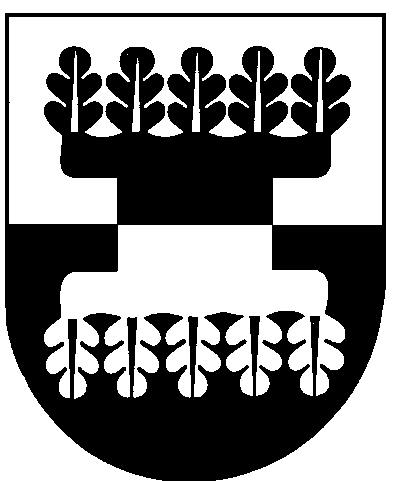 Šilalės rajono savivaldybėS ADMINISTRACIJOSDIREKTORIUSĮSAKYMASDĖL ADRESŲ SUTEIKIMO ŠILALĖS RAJONO SAVIVALDYBĖJE, ŽADEIKIŲ SENIŪNIJOJE2019 m. gegužės 8 d. Nr. DĮV –438Šilalė	Vadovaudamasis Lietuvos Respublikos vietos savivaldos įstatymo 6 straipsnio 27 punktu, 29 straipsnio 8 dalies 2 punktu, Šilalės  rajono savivaldybės tarybos 2019 m. balandžio 25 d. sprendimo Nr. T1-97 ,,Dėl Šilalės rajono savivaldybės administracijos direktoriaus atleidimo iš pareigų ir pavedimo eiti Šilalės rajono savivaldybės administracijos direktoriaus pareigas“ 2 punktu, Adresų formavimo taisyklėmis, patvirtintomis Lietuvos Respublikos Vyriausybės . gruodžio 23 d. nutarimu  Nr. 2092 „Dėl Adresų formavimo taisyklių patvirtinimo“,  Numerių pastatams, patalpoms, butams ir žemės sklypams, kuriuose pagal jų naudojimo paskirtį (būdą) ar teritorijų planavimo dokumentus leidžiama pastatų statyba, suteikimo, keitimo ir apskaitos tvarkos aprašo, patvirtinto Lietuvos Respublikos vidaus reikalų ministro . sausio 25 d. įsakymu Nr. 1V – 57 „Dėl Numerių pastatams, patalpoms, butams ir žemės sklypams, kuriuose pagal jų naudojimo paskirtį (būdą) ar teritorijų planavimo dokumentus leidžiama pastatų statyba, suteikimo, keitimo ir apskaitos tvarkos aprašo ir Pavadinimų gatvėms, pastatams, statiniams ir kitiems objektams suteikimo, keitimo ir įtraukimo į apskaitą tvarkos aprašo patvirtinimo“, 12 punktu:          1. S u t e i k i u  adresus nekilnojamojo turto objektams, esantiems Šilalės r. savivaldybėje, Žadeikių sen., Padvarninkų, Prapymo ir Žadeikių k., pagal 1–3 priedus.          2. Į p a r e i g o j u paskelbti šį įsakymą  Šilalės rajono savivaldybės  interneto svetainėje www.silale.lt  ir Žadeikių seniūnijos skelbimų lentoje.           Šis įsakymas gali būti skundžiamas Lietuvos Respublikos administracinių bylų teisenos įstatymo nustatyta tvarka Lietuvos administracinių ginčų komisijos Klaipėdos apygardos skyriui (H. Manto g. 37, 92236 Klaipėda)    arba   Regionų  apygardos  administracinio teismo  Klaipėdos  rūmams (Galinio  Pylimo g. 9, 91230 Klaipėda) per vieną mėnesį nuo šio įsakymo paskelbimo arba įteikimo suinteresuotam asmeniui dienos.Teisės ir viešosios tvarkos skyriaus vyriausiasis specialistas,                                              laikinai einantis Administracijos direktoriaus pareigas                                                                                                laikinai einantis direktoriaus pareigas                                                                 Martynas Remeikis                                                   